План реализации проекта №1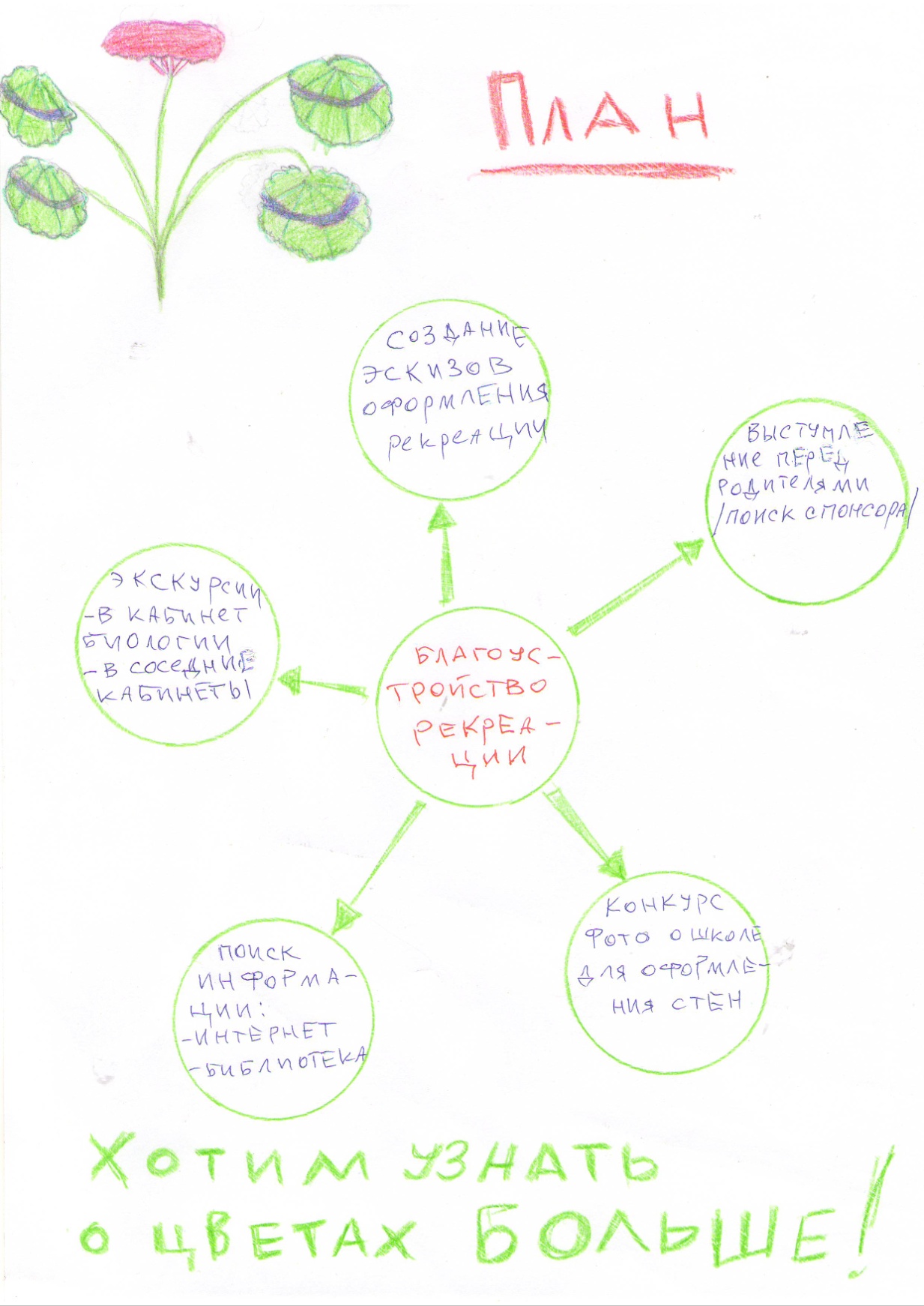 